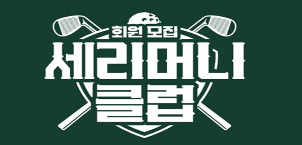 동호회 참가 신청서 동호회 참가 신청서 동호회 참가 신청서 동호회 참가 신청서 동호회 명 동호회 명 동호회 소개동호회 소개◉ 동호회원 기본 정보 ◉◉ 동호회원 기본 정보 ◉◉ 동호회원 기본 정보 ◉◉ 동호회원 기본 정보 ◉◉ 동호회원 기본 정보 ◉◉ 동호회원 기본 정보 ◉사진 이름나이 닉네임연락처직업 거주/결혼구력스코어라베비거리 대결 신청 이유 대결 신청 이유 각오 한마디! 각오 한마디! 대회 참가 및 수상 내역대회 참가 및 수상 내역